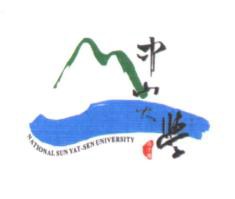 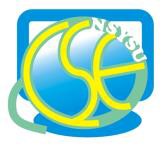 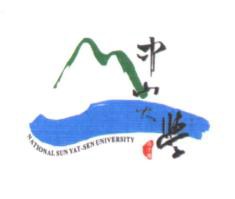 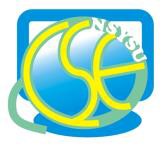 資訊工程學系研究生畢業離校程序單Department of Computer Science and EngineeringLeaving School Application Form for Graduate Students⼞資訊工程碩士班 Master Program in CSE    ⼞資訊安全碩士班 Master Program in IS⼞資訊工程博士班 Ph.D. Program in CSE       ⼞資訊安全博士班 Ph.D. Program in IS學號Student ID No.：                                  	姓名 Name：		辦理日期：         年       月        日       Application Date: ______________(YYYY/MM/DD)註：紙本平裝畢業論文僅須繳交至圖資處及註冊組（本院碩、博士學位論文封面顏色為橘色）    Notes:1. Applicants have to submit one paperback thesis/dissertation hardcopy to Office of Library and Information and one to Registration and Curriculum Division. (The color for thesis/dissertation cover is orange)    2. Students have to submit this form at least 3 to 5 working days prior to proceeding NSYSU leaving school application. The diploma can only be issued 3 to 5 working days after students submitting this form.碩、博士畢業生辦理事項Events指導教授簽章/承辦人簽章Approval Signature/Approval Stamps1.指導教授同意離校簽名Approval Signature of Advisor2.論文審定書正本備查 Thesis/Dissertation Approval Sheet3.畢業資格檢核 (請上網列印最新歷年成績單一份)  A hardcopy of transcript4.繳交畢業論文之「Turnitin 原創性報告」（含指導教授確認簽名） 至系辦存查A Turnitin Report with Advisor’s Signature5.繳交「研究生學位論文符合學術倫理規範聲明書」至系辦存查A “The Responsibility Statement of Thesis/Dissertation” Form